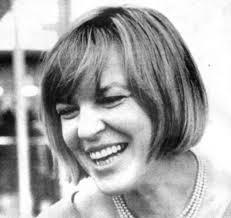 IngeborgBachmannاینگه‌برگ باخمن1973-1926برگردان شاپور احمديسرزمین مهزمستان دلبندم با جانوران جنگل سر می‌كُند.ماده‌روباه خوب مي‌داند ناگزیر بازمی‌گردمپيش از سحرگاه و مي‌خندد.ابرهاي فُرودين چه مي‌لرزند! و برکت زمستانی‌ام مي‌افتد لایه‌ای ‌يخ تُرد.***زمستان دلبندم درختي است در ميان درختان و مهمان مي‌كندكلاغها بدشگون را تا بیاساینددر شاخسار دلنشینش. او مي‌داندهمین که خورشید می‌افسرَد، باد برمی‌آورَد جامه‌ي سخت و یخ‌آذینش راو مرا تا خانه مي‌رانَد.***زمستان دلبندم خاموش است در میان ماهیها.در چمبره‌ي آبهایی که موج مي‌اندازدبا تكانِ باله‌هايش،بر كرانه مي‌ايستم و فرو مي‌نگرمچه سان او غوص می‌رود و غوطه می‌خورَد تا هنگامی که تخته‌هاي يخ مرا به دور می‌كشانند.***و محنت‌زده باز از خروش پرنده‌اي كه هنگام شکار بالهایش را تنگ مي‌گيرد بر فرازم، فرو مي‌افتمبر دشت فراخ: او می‌کَنَدپر ماكيان را و به سويم مي‌اندازد ترقوه‌ای پیسه را. آن را دُور گردنم می‌گذارمو فرودست آزارنده را درمي‌نوردم.***مي‌دانم دلبندم بدعهد است،گاهي مي‌خرامد بر كفشهاي پاشنه‌بلندش به سوي شهر.در میکده‌ها بوسه ‌می‌زند ژرفبا نیها بر لبان جامها،و برای هر کسی واژه‌هايي دارد.اما من اين زبان را نمی‌دانم.***سرزمین مه را من ديده‌ام.دل سرزمین مه را من خورده‌ام.